\Liceo Scientifico Giovanni Spano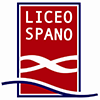 Sassari (SS), Via Monte Grappa 2i ~ Tel. 079 217517  ~ 079 294754 ssps040001@istruzione.it ~ ssps040001@pec.istruzione.it  liceospano.edu.it Sassari, 27/09/2021  All’indirizzo di posta elettronica dell’Istitutossps040001@istruzione.itAll’Attenzione della referente Prof.ssa Antonella PorcuOggetto:  Modulo di adesione selezione per borsa di studio La/Il sottoscritta/o ……………………….  alunna/o, frequentante la classe …….   di codesto Istitutodichiara:di aver conseguito la valutazione di ……… in lingua inglese nello scrutinio finale di giugno 2021;di non aver conseguito la certificazione C1 Advanced e di non essere già iscritto ad una scuola di linguedichiara inoltre di garantire l’impegno della frequenza del corso qualora risultasse vincitrice/vincitore della borsa di studio. si impegnaa partecipare alla selezione che si terrà presso la scuola English Centre il giorno 4 ottobre 2021 alle ore 15:00 presso via Principe di Piemonte n.3;							Firma dell’alunno									………………………………..Firma del genitore (per i minorenni)								…………..……………………